                                                                      				                            Республика Башкортостан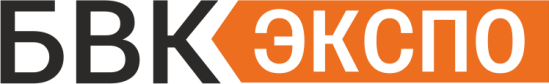 450080, г. Уфа, ул. Менделеева, 158, офис8                             Тел. (347) 216-31-90                                                                              www.ufabvkexpo.ru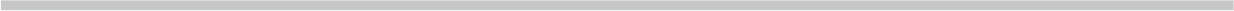 Карта партнераГенеральный директор                                                                           Гареев У.Э.Главный бухгалтер                                                                               Хазиахметова Д.Р.Наименование предприятияООО «БВК ЭКСПО»ИНН/КПП0278213097/027801001Почтовый адрес450080, г. Уфа, Менделеева, 158, офис 8.Юридический адрес450080, г. Уфа, Менделеева, 158, офис 8.Телефон-факс (347) 216-31-90Наименование банкаФИЛИАЛ «НИЖЕГОРОДСКИЙ» АО "АЛЬФА-БАНК"Г НИЖНИЙ НОВГОРОДРасчетный счет40702810229300004462Корреспондентский счет30101810200000000824БИК042202824ОКПО26813976ОКТМО80701000001ОКВЭД68.20ОГРН1140280039811